АДМИНИСТРАЦИЯСамойловского муниципального района Саратовской областиПОСТАНОВЛЕНИЕ27.04.2021 г. № 295О предоставлении разрешенияна отклонение от предельных параметров разрешенного строительстваВ соответствии со ст. 40 Градостроительного Кодекса Российской Федерации от 29.12.2004 № 190-ФЗ, Федеральным законом от 06 октября 2003 года № 131-ФЗ «Об общих принципах организации местного самоуправления в Российской Федерации», Решением  Городского Совета Самойловского муниципального образования Самойловского муниципального района Саратовской области  от 31.10.2014 г. № 106 "Об  утверждении  «Правил землепользования  и  застройки  территории Самойловского муниципального образования  Самойловского муниципального района Саратовской  области» (в редакции от 27.11.2020г), рассмотрев заключение Комиссии по подготовке проектов правил землепользования и застройки территорий муниципальных образований Самойловского муниципального района Саратовской области о результатах публичных слушаний от 27.04.2021 года, руководствуясь Уставом Самойловского муниципального района Саратовской области,           ПОСТАНОВЛЯЮ:       1.Разрешить отклонение от предельных параметров разрешенного строительства, реконструкции объектов капитального строительства, установленных «Параметрами застройки» ст. 43-2. «Градостроительные регламенты. Жилые зоны» «Ж – 1. Зона индивидуальной усадебной жилой застройки» «Правил землепользования  и застройки территории Самойловского муниципального образования Самойловского муниципального района Саратовской  области», утвержденных решением Городского  Совета  Самойловского муниципального образования Самойловского муниципального района Саратовской области от 31.10.2014 г. № 106 (в редакции от 26.04.2021г), уменьшив минимальный отступ жилого дома, принадлежащего Камышанскому Сергею Алексеевичу, расположенного по адресу: Саратовская область, Самойловский район, р.п. Самойловка, ул. Ленина, д. 102, от границ земельного участка со стороны  домовладения № 98 с  3,0 м до 1 м.                                                                                                                                                                                                                                                                                                                                                                                                                                                                                                                                                                                                                                                                                                                2.Настоящее постановление разместить на официальном сайте администрации Самойловского муниципального района Саратовской области.Глава Самойловскогомуниципального районаСаратовской области                                            М.А.Мельников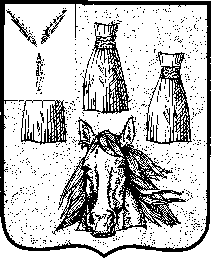 